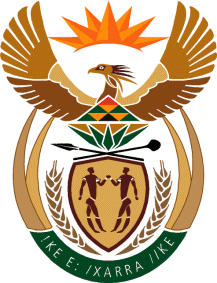 MINISTRY: PUBLIC SERVICE AND ADMINISTRATIONREPUBLIC OF SOUTH AFRICANATIONAL ASSEMBLYQUESTION FOR WRITTEN REPLY QUESTION NO.: 3269.				Ms N V Mente (EFF) to ask the Minister of Public Service and Administration:(1)	What (a) total amount did his department spend on air travel between Gauteng and Cape Town for employees attending Parliament business in the 2014-15 financial year and (b) is the total number of trips that were undertaken;(2)	what is the total amount that his department spent on (a) accommodation and (b) car rental in Cape Town for employees attending Parliament business in the specified financial year?								          NW3871EREPLY(1)    (a)   The total amount spent on air travel between Gauteng and Cape Town for employees attending Parliamentary businesses in the 2014-15 financial year is R983 417.69.	(b)  Total number of trips on air travel between Gauteng and Cape Town for employees attending Parliamentary businesses in the 2014-15 financial year is one hundred and fifty (150)(2)  	(a) The total amount spent on accommodation for employees attending Parliamentary businesses for the 2014-15 financial year is R362 555.05           (b)   	The total amount spent on car rental for employees attending Parliamentary businesses for the 2014-15 financial year is R111 693.96